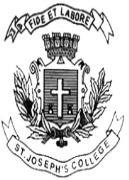 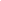  ST. JOSEPH’S COLLEGE (AUTONOMOUS), BENGALURU-27M.S.W - IV SEMESTERSEMESTER EXAMINATION: APRIL 2023(Examination conducted in May-2023)SWDS0621- PSYCHIATRIC SOCIAL WORK(For current batch students only)Time- 2 ½ hrs		                                     	                    	    Max Marks-70This question paper contains ONE printed page and THREE partsPart  - AAnswer any FIVE questions.							5 x 5 = 25	Write a short note on partial hospitalisation. Explain psychoeducation in psychiatric setting. Briefly explain ‘ecological systems theory’. Elucidate any two models of clinical practice. Write a short on Cognitive Behaviour Therapy (CBT)Explain Community Based Rehabilitation (CBR) and its relevance in mental healthcare. A multidisciplinary team is essential for the care of mental healthcare users, considering the biological, psychological and social aspects- Explain. PART - BAnswer any THREE questions. 						        3 X 10 = 30 Briefly explain the historical development of psychiatric social work in India.Describe Neurolinguistic Programming and its techniques.    What are the welfare measures available in India, for persons with psychiatric disability? Critically analyse Mental Health Care Act, 2017. Explain the role of a psychiatric social worker in a deaddiction setting. PART - CAnswer any ONE question. 						        1 X 15 = 15Write an essay on indigenous therapeutic techniques in mental health Describe the challenges and difficulties faced by the Psychiatric Social Workers (PSWs) in India.  What practical measures can be taken by PSWs in our country to tackle it? 